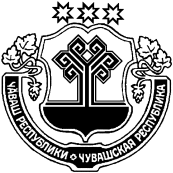 	В соответствии с Налоговым кодексом Российской Федерации от 05.08.2000 N 117-ФЗ, Федеральным законом от 06.10.2003 N 131-ФЗ "Об общих принципах организации местного самоуправления в Российской Федерации", Собрание депутатов Малобуяновского сельского поселения Шемуршинского района Чувашской Республики решило:  1. Внести в решение Собрания депутатов Малобуяновского сельского поселения Шемуршинского района Чувашской Республики  от  07.10.2019 года № 1   «Об утверждении Положения о вопросах налогового регулирования в  Малобуяновском сельском поселении Шемуршинского района Чувашской Республики, отнесенных законодательством Российской Федерации и Чувашской Республики о налогах сборах к ведению органов местного самоуправления  (далее - Положение) следующие изменения:1.1. абзац третий пункта 1 статьи 21 Положения  дополнить словами:«(за исключением земельных участков, приобретенных (предоставленных) для индивидуального жилищного строительства, используемых в предпринимательской деятельности)»;1.2. в статье 22 Положения:а) в пункте 1 после слов «учреждения культуры,» добавить слово «образования,»;б) дополнить пункт 8 следующего содержания:«8) ветераны и инвалиды Великой Отечественной войны.»;1.3. пункт 4 статьи 23 Положения изложить в следующей редакции:«4. Налог  подлежит уплате налогоплательщиками – организациями в срок не позднее 1 марта года, следующего за истекшим налоговым периодом. Авансовые платежи по налогу подлежат уплате налогоплательщиками – организациями в срок не позднее последнего числа месяца, следующего за истекшим отчетным периодом.»;1.4. статью 26 изложить в следующей редакции:«Статья 26. Налоговая база1. Налоговая база в отношении объектов налогообложения определяется исходя из их кадастровой стоимости, за исключением случаев, предусмотренных пунктом 2 статьи 402 Налогового Кодекса  Российской Федерации.2. Налоговая база в отношении объектов налогообложения, за исключением объектов, указанных в пункте 3 статьи 402 Налогового Кодекса  Российской Федерации, определяется исходя из их инвентаризационной стоимости в случае, если субъектом Российской Федерации не принято решение, предусмотренное абзацем третьим пункта 1 статьи 402 Налогового Кодекса  Российской Федерации.3. Налоговая база в отношении жилого дома определяется как его кадастровая стоимость, уменьшенная на величину кадастровой стоимости 50 квадратных метров общей площади этого жилого дома.4. Налоговая база в отношении единого недвижимого комплекса, в состав которого входит хотя бы один жилой дом, определяется как его кадастровая стоимость, уменьшенная на один миллион рублей.5. Налоговая база в отношении объектов налогообложения, указанных в пунктах 3 - 5  статьи 403 налогового Кодекса Российской Федерации, находящихся в собственности физических лиц, имеющих трех и более несовершеннолетних детей, уменьшается на величину кадастровой стоимости 5 квадратных метров общей площади квартиры, площади части квартиры, комнаты и 7 квадратных метров общей площади жилого дома, части жилого дома в расчете на каждого несовершеннолетнего ребенка.Налоговый вычет, предусмотренный настоящим пунктом, предоставляется в отношении одного объекта налогообложения каждого вида (квартира, часть квартиры, комната, жилой дом, часть жилого дома) в порядке, аналогичном порядку, предусмотренному пунктами 6 и 7 статьи 407 налогового Кодекса Российской Федерации, в том числе в случае непредставления в налоговый орган соответствующего заявления, уведомления.6. В случае, если при применении налоговых вычетов, предусмотренных пунктами 3- 5 настоящей статьи, налоговая база принимает отрицательное значение, в целях исчисления налога такая налоговая база принимается равной нулю. 7. Налоговая база определяется в отношении каждого объекта налогообложения как его инвентаризационная стоимость, исчисленная с учетом коэффициента-дефлятора на основании последних данных об инвентаризационной стоимости, представленных в установленном порядке в налоговые органы до 1 марта 2013 года.»;          1.5. пункт 3 решения изложить в следующей редакции:    	«3. Настоящее решение вступает в силу  с 1 января 2020 года.».	2. Настоящее решение вступает в силу  с 1 января 2020 года.	3. Положения пункта 4 статьи 23 Положения применяются начиная с уплаты земельного налога за налоговый период 2020 года.Председатель Собрания депутатов  Малобуяновского сельского поселения    Шемуршинского района Чувашской Республики                                                        Л.К. Егорова                                                                         Глава Малобуяновскогосельского поселения  Шемуршинского районаЧувашской Республики                                                                                           А.Н. КазеевЧЁВАШ РЕСПУБЛИКИШЁМЁРШЁ РАЙОН,ЧУВАШСКАЯ РЕСПУБЛИКА ШЕМУРШИНСКИЙ РАЙОН ПУЯНКАССИ ЯЛ ПОСЕЛЕНИЙ,Н ДЕПУТАТСЕН ПУХЁВ, ЙЫШЁНУ«05» раштав 2019=. № 6  Пуянкасси ял.СОБРАНИЕ ДЕПУТАТОВ МАЛОБУЯНОВСКОГО СЕЛЬСКОГО ПОСЕЛЕНИЯ РЕШЕНИЕ           «05» декабря 2019г. № 6деревня Малое Буяново О внесении изменений в  решение Собрания депутатов Малобуяновского сельского поселения  от  07.10.2019 года № 1 «Об утверждении Положения о вопросах налогового регулирования в Малобуяновском сельском поселении Шемуршинского района Чувашской Республики, отнесенных законодательством  Российской Федерации и Чувашской Республики о налогах и сборах к ведению органов местного самоуправления»